ESAME DI STATO CONCLUSIVO DEL PRIMO CICLO DI ISTRUZIONE STRUMENTI PER LA VALUTAZIONE NELL’ESAME FINALE O.M. n. 9 del 16.05.2020 1.ESAME DI STATO TERZA MEDIA IN DAD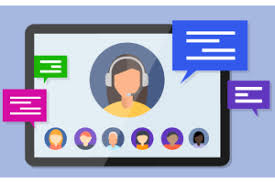 (allegato al protocollo valutazione DAD nel PTOF)RUBRICHE PER L’ASSEGNAZIONE DEL VOTO FINALEI Consigli di Classe potranno valutare se adattare motivatamente la valutazione anche operando moderati scostamenti al calcolo numerico in ragione della conoscenza che avranno dell’alunno, delle sue condizioni personali, delle sue modalità di apprendimento, della situazione di contesto in cui gli apprendimenti si sono sviluppati, anche rispetto ai vincoli e alle difficoltà rappresentate dall’emergenza e dalla necessità di operare con la didattica a distanza. 
CRITERI PER L’ATTRIBUZIONE DELLA LODEGli alunni candidati alla lode devono avere La lode sarà attribuita all’unanimità dal Consiglio di classe che valuterà la partecipazione attiva in tutte le attività proposte dalla scuola nel corso del triennio.ValutazionePercorso scolastico30% VALUTAZIONE TERZO ANNO50%Valutazione Elaborato20%RUBRICA PERCORSO SCOLASTICOValutazione in base ai seguenti descrittori tenendo conto dei voti del 1^ e 2^ annoConsiderato che tali descrittori non possono rappresentare la fisionomia perfetta degli alunni, il Consiglio potrà attribuire all’alunno il livello che meglio lo rappresenta.RUBRICA PERCORSO SCOLASTICOValutazione in base ai seguenti descrittori tenendo conto dei voti del 1^ e 2^ annoConsiderato che tali descrittori non possono rappresentare la fisionomia perfetta degli alunni, il Consiglio potrà attribuire all’alunno il livello che meglio lo rappresenta.RUBRICA PERCORSO SCOLASTICOValutazione in base ai seguenti descrittori tenendo conto dei voti del 1^ e 2^ annoConsiderato che tali descrittori non possono rappresentare la fisionomia perfetta degli alunni, il Consiglio potrà attribuire all’alunno il livello che meglio lo rappresenta.RUBRICA PERCORSO SCOLASTICOValutazione in base ai seguenti descrittori tenendo conto dei voti del 1^ e 2^ annoConsiderato che tali descrittori non possono rappresentare la fisionomia perfetta degli alunni, il Consiglio potrà attribuire all’alunno il livello che meglio lo rappresenta.RUBRICA PERCORSO SCOLASTICOValutazione in base ai seguenti descrittori tenendo conto dei voti del 1^ e 2^ annoConsiderato che tali descrittori non possono rappresentare la fisionomia perfetta degli alunni, il Consiglio potrà attribuire all’alunno il livello che meglio lo rappresenta.RUBRICA PERCORSO SCOLASTICOValutazione in base ai seguenti descrittori tenendo conto dei voti del 1^ e 2^ annoConsiderato che tali descrittori non possono rappresentare la fisionomia perfetta degli alunni, il Consiglio potrà attribuire all’alunno il livello che meglio lo rappresenta.VOTO5678910DESCRITTORIIl percorso triennale  è stato caratterizzato da impegno non sempre continuo e progressi nell’apprendimento lenti e non costanti. Autoregolazione, autonomia e responsabilità nel lavoro e nella relazione hanno richiesto il costante supporto e la frequente sollecitazione degli insegnanti.La partecipazione alle attività extracurricolari è stata sporadicaIl percorso triennale è stato caratterizzato da impegno sufficiente, con qualche discontinuità e progressi nell’apprendimento, anche se non sempre regolari. Autoregolazione, autonomia e responsabilità nel lavoro e nella relazione hanno richiesto il supporto degli insegnanti, ma hanno visto sviluppi positivi, seppure lenti. Ha partecipato  alle attività extracurricolari  solo su sollecitazione dell’insegnanteIl percorso triennale è stato caratterizzato da impegno e progressi nell’apprendimento regolari. Autoregolazione, autonomia e responsabilità nel lavoro e nella relazione si sono sviluppate nel tempo in modo continuo, con qualche supporto degli insegnanti. Ha partecipato ad attività extracurriculari apportando il proprio contributo. Il percorso triennale è stato caratterizzato da impegno costante e progressi nell’apprendimento continui e regolari. Autoregolazione, autonomia e responsabilità nel lavoro e nella relazione si sono incrementate nel tempo in modo significativo.Ha partecipato ad attività extracurriculari apportando un valido  contributo personaleIl percorso triennale è stato caratterizzato da impegno costante e progressi nell’apprendimento molto significativi. Autoregolazione, autonomia e responsabilità nel lavoro e nella relazione, capacità di trasferire gli apprendimenti in altri contesti, si sono sviluppate nel tempo in modo rilevante e si sono regolarmente mantenute.Ha partecipato ad attività extracurriculari  intervenendo inmodo costruttivo e personale. Il percorso triennale è stato sempre caratterizzato da impegno costante e progressi continui e molto significativi nell’apprendimento. Autoregolazione, autonomia e responsabilità nel lavoro e nella relazione, capacità di trasferire in altri contesti gli apprendimenti, si sono sviluppate e mantenute ad un grado assai elevato nel tempo, con contributi al miglioramento anche del gruppo.Ha partecipato ad attività extracurriculari  mostrando  valide competenze di spirito di iniziativa ed imprenditorialità VALUTAZIONE FINALE TERZO ANNO50% VOTO 1^ QUADRIM+(25%voto apprendimenti + 25% voto comportamento  DAD)Per il voto degli apprendimenti si utilizzerà la griglia del protocollo interno di valutazione Per il voto del comportamento DAD si utilizzerà la rubrica del protocollo interno di valutazione  DAD  VALUTAZIONE FINALE TERZO ANNO50% VOTO 1^ QUADRIM+(25%voto apprendimenti + 25% voto comportamento  DAD)Per il voto degli apprendimenti si utilizzerà la griglia del protocollo interno di valutazione Per il voto del comportamento DAD si utilizzerà la rubrica del protocollo interno di valutazione  DAD  VALUTAZIONE FINALE TERZO ANNO50% VOTO 1^ QUADRIM+(25%voto apprendimenti + 25% voto comportamento  DAD)Per il voto degli apprendimenti si utilizzerà la griglia del protocollo interno di valutazione Per il voto del comportamento DAD si utilizzerà la rubrica del protocollo interno di valutazione  DAD  VALUTAZIONE FINALE TERZO ANNO50% VOTO 1^ QUADRIM+(25%voto apprendimenti + 25% voto comportamento  DAD)Per il voto degli apprendimenti si utilizzerà la griglia del protocollo interno di valutazione Per il voto del comportamento DAD si utilizzerà la rubrica del protocollo interno di valutazione  DAD  VALUTAZIONE FINALE TERZO ANNO50% VOTO 1^ QUADRIM+(25%voto apprendimenti + 25% voto comportamento  DAD)Per il voto degli apprendimenti si utilizzerà la griglia del protocollo interno di valutazione Per il voto del comportamento DAD si utilizzerà la rubrica del protocollo interno di valutazione  DAD  VALUTAZIONE FINALE TERZO ANNO50% VOTO 1^ QUADRIM+(25%voto apprendimenti + 25% voto comportamento  DAD)Per il voto degli apprendimenti si utilizzerà la griglia del protocollo interno di valutazione Per il voto del comportamento DAD si utilizzerà la rubrica del protocollo interno di valutazione  DAD  VALUTAZIONE FINALE TERZO ANNO50% VOTO 1^ QUADRIM+(25%voto apprendimenti + 25% voto comportamento  DAD)Per il voto degli apprendimenti si utilizzerà la griglia del protocollo interno di valutazione Per il voto del comportamento DAD si utilizzerà la rubrica del protocollo interno di valutazione  DAD  Valutazione elaboratoValutazione elaboratoValutazione elaboratoValutazione elaboratoNel caso l’alunno non effettui la presentazione orale, si valuta solo la produzione (cura del lessico/completezza e originalita’) e si tiene conto della mancata presentazione nella valutazione complessiva finale e secondo i criteri di quest’ultima.Nel caso l’alunno non effettui la presentazione orale, si valuta solo la produzione (cura del lessico/completezza e originalita’) e si tiene conto della mancata presentazione nella valutazione complessiva finale e secondo i criteri di quest’ultima.Nel caso l’alunno non effettui la presentazione orale, si valuta solo la produzione (cura del lessico/completezza e originalita’) e si tiene conto della mancata presentazione nella valutazione complessiva finale e secondo i criteri di quest’ultima.Nel caso l’alunno non effettui la presentazione orale, si valuta solo la produzione (cura del lessico/completezza e originalita’) e si tiene conto della mancata presentazione nella valutazione complessiva finale e secondo i criteri di quest’ultima.INDICATORIDESCRITTORIPUNTICURA DEL LESSICO,  COMPLETEZZA  nella produzioneGli argomenti inerenti al contenuto dell’elaborato sono sviluppati in modo incompleto e frammentario. L’accuratezza di esecuzione non è sempre adeguataPer nulla6CURA DEL LESSICO,  COMPLETEZZA  nella produzioneGli argomenti inerenti al contenuto dell’elaborato sono sviluppati in modo sufficiente.  L’accuratezza di esecuzione non è  adeguataPoco7CURA DEL LESSICO,  COMPLETEZZA  nella produzioneGli argomenti inerenti al contenuto dell’elaborato sono sviluppati in modo pertinente, abbastanza completo e organico. L’accuratezza nell’esecuzione è buona.Abbastanza8CURA DEL LESSICO,  COMPLETEZZA  nella produzioneGli argomenti inerenti al contenuto dell’elaborato sono sviluppati in modo pertinente, completo e organico. L’accuratezza nell’esecuzione è ottima.molto9CURA DEL LESSICO,  COMPLETEZZA  nella produzioneGli argomenti inerenti al contenuto dell’elaborato sono sviluppati in modo eccellente sotto tutti gli aspetti. La produzione è molto accurata.Eccellente10ORIGINALITA’Originalità e tratti personali nel testo; nella scelta delle tecniche, dei contenuti, delle forme; nei punti di vista e nelle valutazioni personali …L’elaborato è essenziale, senza contributi personali, risente di stereotipie Per nulla6ORIGINALITA’Originalità e tratti personali nel testo; nella scelta delle tecniche, dei contenuti, delle forme; nei punti di vista e nelle valutazioni personali …L’elaborato è svolto in modo semplice, con linguaggi/tecniche appropriati  e arricchiti di qualche spunto personalePoco7ORIGINALITA’Originalità e tratti personali nel testo; nella scelta delle tecniche, dei contenuti, delle forme; nei punti di vista e nelle valutazioni personali …L’elaborato è svolto in modo coerente, con linguaggi/tecniche appropriati e arricchiti di buoni spunti personaleAbbastanza8ORIGINALITA’Originalità e tratti personali nel testo; nella scelta delle tecniche, dei contenuti, delle forme; nei punti di vista e nelle valutazioni personali …L’elaborato è svolto in modo articolato, con buona varietà di contenuti e particolari che lo arricchiscono. Sono presenti apprezzabili contributi personali.molto9ORIGINALITA’Originalità e tratti personali nel testo; nella scelta delle tecniche, dei contenuti, delle forme; nei punti di vista e nelle valutazioni personali …L’elaborato è ricco, articolato, esteticamente accurato (stile linguistico; impaginazione; particolari …). Sono presenti contributi personali originali e ricercati.Eccellente10PENSIERO CRITICO E RIFLESSIVO  e di riconduzione del lavoro e del percorso scolastico all’esperienza personale, di cittadino e alle prospettive futureCon supporti e domande circostanziate degli insegnanti, l’alunno riconduce  il percorso scolastico e il proprio lavoro all’esperienza personale ed esprime qualche valutazione sulle proprie prospettive futurePer nulla6PENSIERO CRITICO E RIFLESSIVO  e di riconduzione del lavoro e del percorso scolastico all’esperienza personale, di cittadino e alle prospettive futureL’alunno, su richiesta dell’insegnante, opera opportuni nessi tra il proprio elaborato e il percorso triennale e tra questi e alcuni aspetti dell’esperienza personale. Esprime valutazioni e auspici sulle proprie prospettive futurePoco7PENSIERO CRITICO E RIFLESSIVO  e di riconduzione del lavoro e del percorso scolastico all’esperienza personale, di cittadino e alle prospettive futureIn autonomia l’alunno opera coerenti nessi tra il proprio lavoro e il percorso triennale e tra questi e aspetti dell’esperienza personale e di cittadino. Delinea valutazioni e progetti per il proprio futuro.Abbastanza8PENSIERO CRITICO E RIFLESSIVO  e di riconduzione del lavoro e del percorso scolastico all’esperienza personale, di cittadino e alle prospettive futureIn autonomia, nel corso della propria esposizione e spontaneamente, l’alunno opera coerenti nessi tra il proprio lavoro e il percorso triennale e tra questi e aspetti dell’esperienza personale e di cittadino. Delinea progetti per il proprio futuro ed esprime valutazioni anche rispetto alle prospettive della comunità.molto9PENSIERO CRITICO E RIFLESSIVO  e di riconduzione del lavoro e del percorso scolastico all’esperienza personale, di cittadino e alle prospettive futureIn autonomia, nel corso della propria esposizione e spontaneamente, l’alunno opera coerenti nessi tra il proprio lavoro e il percorso triennale e tra questi e aspetti dell’esperienza personale e di cittadino. Delinea progetti per il proprio futuro ed esprime valutazioni anche rispetto alle prospettive della comunità, delle società, del PianetaEccellente10CAPACITA’ DI COLLEGARE E OPERARE NESSItra ambiti diversi di sapereCon l’aiuto degli insegnanti, supporti e domande stimolo, l’alunno opera in modo frammentario ed episodico nessi e collegamenti solo fra aspetti di contenuto presenti nell’elaboratoPer nulla6CAPACITA’ DI COLLEGARE E OPERARE NESSItra ambiti diversi di sapereCon l’aiuto degli insegnanti, supporti e domande stimolo, l’alunno opera collegamenti e nessi fra tutti gli aspetti di contenuto presenti nell’elaborato Poco7CAPACITA’ DI COLLEGARE E OPERARE NESSItra ambiti diversi di sapereIn autonomia, rispondendo a domande specifiche, l’alunno opera nessi e collegamenti tra contenuti dell’elaborato e alcuni aspetti di altre discipline.Abbastanza8CAPACITA’ DI COLLEGARE E OPERARE NESSItra ambiti diversi di sapereIn autonomia, l’alunno opera nessi e collegamenti tra il proprio lavoro e aspetti di diverse disciplinemolto9In autonomia, nel corso della propria esposizione e spontaneamente, l’alunno opera nessi e collegamenti mostrando conoscenze anche oltre le diverse discipline scolasticheEccellente10CHIAREZZA espositiva/argomentativa nella presentazione del prodotto Espone i contenuti in modo frammentario con l’aiuto di domande stimolo  utilizzando un lessico generico e ripetitivo ; fatica ad avvalersi di supportimultimedialiPer nulla678CHIAREZZA espositiva/argomentativa nella presentazione del prodottoEspone i contenuti in modo ordinato utilizzando in modo discontinuo  il lessico specifico; si avvale di semplici supporti multimedialiPoco678CHIAREZZA espositiva/argomentativa nella presentazione del prodottoEspone i contenuti ,  organizzando le informazioni in modocoerente e ordinato, utilizzando in modo appropriato il lessico specifico; si avvale con competenza di semplici supporti multimedialiAbbastanza678CHIAREZZA espositiva/argomentativa nella presentazione del prodottoEspone i contenuti , organizzando le informazioni in modo coerente eorganico, esponendo con scioltezza gli argomenti e utilizzando in modo appropriato il lessico specifico. si avvale con competenza di supporti multimediali molto9Espone i contenuti , organizzando le informazioni in modo coerente, organico e costruttivo, esponendo con efficacia e chiarezza  gli argomenti e utilizzando in modo appropriato il lessico specifico. si avvale con competenza di supporti multimedialiEccellente10LEGENDAFINO A 30…………………………………………………………………………………………….SEIDA 31 A 35…………………………………………………………………………………………..SETTEDA 36 A 40……………………………………………………………………………………………OTTO DA 41 A 45……………………………………………………………………………………………NOVE DA 46 A 50……………………………………………………………………………………………DIECIAlmeno 9,5 nel percorso del biennioAlmeno 9,5 nel terzo annoAlmeno 9,5 nell’elaborato